Reloxan® Při pálení žáhyŽvýkací tablety s příchutí máty, zdravotnický prostředekNávod k použitíŽvýkací tablety Reloxan® jsou zdravotnický prostředek pro rychlou a dlouhodobou úlevu od pálení žáhy a žaludečních potíží způsobených žaludeční kyselinou. Pro dospělé a dospívající od 12 let.Opakující se žaludeční potíže způsobené kyselinou, jako pálení žáhy, kyselé říhání a neustálý tlak v žaludku, jsou nepříjemné a mohou se ve zvýšené míře vyskytovat např. ve stresových situacích nebo v důsledku konzumace určitých potravin nebo užívání léků.Zde pomáhají žvýkací tablety Reloxan®. Jedinečná kombinace pufrů minerálních kyselin (uhličitan vápenatý a uhličitan hořečnatý) a vysoce koncentrovaných ochranných rostlinných látek z opuncie působí proti potížím zapříčiněným žaludeční kyselinou hned dvojím způsobem.Přebytečná žaludeční kyselina je rychle neutralizována. To vede k rychlé úlevě od akutních příznaků, jako jsou pálení žáhy a kyselé říhání.Narušená sliznice jícnu a žaludku je zároveň pokryta zklidňujícím ochranným filmem.Aktivní složky uhličitan hořečnatý, uhličitan vápenatý a extrakt z opuncie jsou uvolňovány již při žvýkání. Jsou tak přímo k dispozici v žaludku a mohou účinkovat okamžitě. Potíže pak rychle odezní.Žvýkací tablety Reloxan® je možno užívat již při prvních příznacích. Již jedna žvýkací tableta neutralizuje přebytečnou žaludeční kyselinu a ihned zmírní pálení žáhy. Žvýkací tablety Reloxan® jsou dobře snášeny a jsou dostupné s mátovou nebo ovocnou příchutí.Co je to pálení žáhy a jak se léčí?Pálení žáhy je většinou vnímáno jako pocit pálení v oblasti žaludku, který se může šířit vzhůru za hrudní kost. Je zapříčiněno přebytkem žaludeční kyseliny a zpětným tokem obsahu žaludku do jícnu. To může vést i k zánětu a bolesti v jícnu. Stres, nezdravé stravování a spěch při jídle jsou běžnými příčinami těchto potíží.Dávkování a použitíNení-li doporučeno jinak, užívají dospělí a dospívající od 12 let dle potřeby 1 žvýkací tabletu. Dle potřeby lze brát vždy 1 žvýkací tabletu až 4x denně. Žvýkací tablety Reloxan® se užívají ideálně jednu hodinu po jídle, dle potřeby také mezi jídly nebo před spaním. Žvýkací tablety je možno cucat nebo žvýkat. Účinky žvýkacích tablet Reloxan® a některých ústy podávaných léčivých přípravků se mohou vzájemně ovlivňovat, užívejte proto žvýkací tablety Reloxan® s odstupem 1 až 2 hodin od těchto léků a informujte svého lékaře.Doba používání by neměla být delší než 30 dní. V případě déle trvajících potíží se poraďte s lékařem. Během těhotenství a kojení se prosím poraďte se svým lékařem nebo lékárníkem. Upozornění pro diabetiky: 1 žvýkací tableta obsahuje až 0,56 g sorbitolu. Použití nadměrného množství přípravku může mít projímavý účinek.Upozornění a opatření pro použitíUžívání vysokých dávek po delší dobu by mohlo vést k potenciálně závažnému onemocnění, takzvanému milk-alkali syndromu (Burnettův syndrom). Tato nemoc bývá spojena s vysokou hladinou vápníku v krvi (např. hyperkalcemie), sníženou funkcí ledvin,v ojedinělých případech se zánětem slinivky břišní a může se projevovat jako časté močení, bolesti hlavy, nechutenství, nevolnost nebo zvracení, neobvyklá únava nebo slabost. Proto doporučujeme neužívat žvýkací tablety Reloxan® bez přerušení déle než 14 dní a neužívat více než 4 tablety denně. Je třeba se vyvarovat nadměrného užívání kalcia, zejména v případě výživy bohaté na vápník (např. mléko, smetana, sýr, jogurt, potravinové doplňky s vápníkem).V případě užívání tiazidových diuretik (léky proti vysokému krevnímu tlaku nebo srdeční slabosti) se před použitím prosím obraťte na svého lékaře.U obzvláště citlivých osob může mentol obsažený v mátovém oleji vyvolat přecitlivělou reakci (včetně dušnosti).Kdy se žvýkací tablety Reloxan® nesmí užívat?V případě přecitlivělosti nebo alergie na mátový olej nebo kteroukoli z obsažených látekV případě dědičné fruktózové intoleranceU dětí a dospívajících mladších 12 letV případě ledvinových potíží (např. ledvinové kameny, poruchy funkce ledvin)Při nadměrné koncentraci vápníku v krvi nebo močiV případě příliš nízké hladiny fosfátů v krviVelikosti baleníK dispozici jsou balení s 8 (neprodejný vzorek), 16 nebo 48 žvýkacími tabletami.Složení1 žvýkací tableta obsahuje: uhličitan vápenatý 450 mg, uhličitan hořečnatý 50 mg, extrakt z opuncie 75 mg, sorbitol, kukuřičný škrob, maltodextrin, mátový olej, magnesium-stearát.Žvýkací tablety Reloxan® neobsahují žádné konzervační látky nebo umělá barviva. Bez lepku. Bez laktózy.Uchovávejte v chladu a suchu, chraňte před horkem a světlem. Uchovávejte mimo dosah dětí. Datum použitelnosti na obalu a na blistru se vztahuje na řádně uchovávaný výrobek. Použitelné do: viz krabička, resp. blistr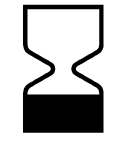 Aktualizace: 2022-01Aktualizace návodu k použití = aktualizace originálního textu = RRRR-MM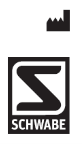 Výrobce:HÄLSA Pharma GmbHMaria-Goeppert-Straße 5D-23562 LübeckDistribuce:Dr. Willmar Schwabe GmbH & Co. KGWillmar-Schwabe-Str. 4D-76227 Karlsruhewww.schwabe.de 0482 Minimální velikost 5 mm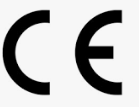 Poznámky:Dostupné velikosti balení: 8 kusů „neprodejný vzorek“16 kusů 48 kusůMožné obchodní názvy: Reloxan 	 EU mimo NěmeckoRefluctan 	 Švýcarsko, EU mimo Německo a ItáliiReloxan 	 EU (ve stadiu zkoušení), možný pro NěmeckoRefluctin 	 EU (ve stadiu zkoušení)Reflucthin 	 EU (ve stadiu zkoušení)Benoflux 	 EU (ve stadiu zkoušení)Rifludio		 Itálie (ve stadiu zkoušení)Rifluguard	 EU (ve stadiu zkoušení)Refluless	 EU (ve stadiu zkoušení)